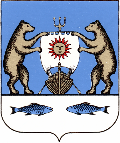 Российская   ФедерацияАдминистрация Савинского сельского поселенияНовгородская область Новгородский районПОСТАНОВЛЕНИЕот 11.04.2017 № 125д.СавиноОб утверждении отчета об исполнении бюджета Савинского сельского поселения за 1 квартал 2017 годаВ соответствии с Положением о бюджетном процессе Савинского сельского поселения, утвержденном Решением Совета депутатов Савинского сельского поселения Новгородского района от 17.03.2017 г. № 10,ПОСТАНОВЛЯЮ:1. Утвердить прилагаемый отчет об исполнении бюджета Савинского сельского поселения за 1 квартал 2017 года (далее-отчет).2. Направить отчет в Совет депутатов Савинского сельского поселения и Контрольно-счетную палату Новгородского муниципального района.3. Опубликовать решение в газете «Официальный вестник Савинского сельского поселения (Савинский вестник)» и разместить на официальном сайте в сети «Интернет» по адресу www.savinoadm.ru в раздел «Бюджет поселения».Глава сельского поселения                                           А.В.Сысоев Утвержден Постановлением главы сельского поселения № 125 от 11.04.2017 г.		 Поступление доходов в бюджет Савинского сельского поселения за 1 квартал 2017 годРасходы бюджета Савинского сельского поселения за 1 квартал 2017 года по разделам и подразделамфункциональной классификацииИсточники внутреннего финансирования 
дефицита бюджета Савинского сельского поселения за 2017 год Кодбюджетной классификацииРоссийскойФедерацииНаименование доходовУточненный планИсполненоНеисполненные назначения12345Доходы бюджета -всего43 189 300,005 304 255,4037 885 044,60 в том числе:10000000000000000НАЛОГОВЫЕ И НЕНАЛОГОВЫЕ ДОХОДЫ19 796 000,004 522 555,4015 397 016,0810100000000000000НАЛОГИ НА ПРИБЫЛЬ, ДОХОДЫ2 433 000,00896 179,021 537 615,6310102000010000110Налог на доходы физических лиц2 433 000,00896 179,021 537 615,6310102010010000110Налог на доходы физических лиц с доходов, источником которых является налоговый агент, за исключением доходов, в отношении которых исчисление и уплата налога осуществляются в соответствии со статьями 227, 227.1 и 228 Налогового кодекса Российской Федерации2 433 000,00895 384,371 537 615,6310102020010000110Налог на доходы физических лиц с доходов, полученных от осуществления деятельности физическими лицами, зарегистрированными в качестве индивидуальных предпринимателей, нотариусов, занимающихся частной практикой, адвокатов, учредивших адвокатские кабинеты, и других лиц, занимающихся частной практикой в соответствии со статьей 227 Налогового кодекса Российской Федерации572,320,0010102030010000110Налог на доходы физических лиц с доходов, полученных физическими лицами в соответствии со статьей 228 Налогового кодекса Российской Федерации222,330,0010300000000000000НАЛОГИ НА ТОВАРЫ (РАБОТЫ, УСЛУГИ), РЕАЛИЗУЕМЫЕ НА ТЕРРИТОРИИ РОССИЙСКОЙ ФЕДЕРАЦИИ3 142 000,00789 094,182 352 905,8210302000010000110Акцизы по подакцизным товарам (продукции), производимым на территории Российской Федерации3 142 000,00789 094,182 352 905,8210302230010000110Доходы от уплаты акцизов на дизельное топливо, подлежащие распределению между бюджетами субъектов Российской Федерации и местными бюджетами с учетом установленных дифференцированных нормативов отчислений в местные бюджеты962 000,00293 469,08668 530,9210302240010000110Доходы от уплаты акцизов на моторные масла для дизельных и (или) карбюраторных (инжекторных) двигателей, подлежащие распределению между бюджетами субъектов Российской Федерации и местными бюджетами с учетом установленных дифференцированных нормативов отчислений в местные бюджеты26 000,002 933,1323 066,8710302250010000110Доходы от уплаты акцизов на автомобильный бензин, подлежащие распределению между бюджетами субъектов Российской Федерации и местными бюджетами с учетом установленных дифференцированных нормативов отчислений в местные бюджеты2 133 000,00546 521,381 586 478,6210302260010000110Доходы от уплаты акцизов на прямогонный бензин, подлежащие распределению между бюджетами субъектов Российской Федерации и местными бюджетами с учетом установленных дифференцированных нормативов отчислений в местные бюджеты21 000,00-53 829,4174 829,4110500000000000000НАЛОГИ НА СОВОКУПНЫЙ ДОХОД33 000,00301,5032 698,5010503000010000110Единый сельскохозяйственный налог33 000,00301,5032 698,5010503010010000110Единый сельскохозяйственный налог33 000,00301,5032 698,5010600000000000000НАЛОГИ НА ИМУЩЕСТВО14 123 000,002 659 548,8711 463 451,1310601000000000110Налог на имущество физических лиц1 529 000,00116 772,871 412 227,1310601030100000110Налог на имущество физических лиц, взимаемый по ставкам, применяемым к объектам налогообложения, расположенным в границах сельских поселений1 529 000,00116 772,871 412 227,1310606000000000110Земельный налог12 594 000,002 542 776,0010 051 224,0010606030000000110Земельный налог с организаций10 075 000,001 305 057,578 769 942,4310606033100000110Земельный налог с организаций, обладающих земельным участком, расположенным в границах сельских поселений10 075 000,001 305 057,578 769 942,4310606040000000110Земельный налог с физических лиц2 519 000,001 237 718,431 281 281,5710606043100000110Земельный налог с физических лиц, обладающих земельным участком, расположенным в границах сельских поселений2 519 000,001 237 718,431 281 281,5710800000000000000ГОСУДАРСТВЕННАЯ ПОШЛИНА16 000,005 655,0010 345,0010804000010000110Государственная пошлина за совершение нотариальных действий (за исключением действий, совершаемых консульскими учреждениями Российской Федерации)16 000,005 655,0010 345,0010804020010000110Государственная пошлина за совершение нотариальных действий должностными лицами органов местного самоуправления, уполномоченными в соответствии с законодательными актами Российской Федерации на совершение нотариальных действий16 000,005 655,0010 345,0011100000000000000ДОХОДЫ ОТ ИСПОЛЬЗОВАНИЯ ИМУЩЕСТВА, НАХОДЯЩЕГОСЯ В ГОСУДАРСТВЕННОЙ И МУНИЦИПАЛЬНОЙ СОБСТВЕННОСТИ24 000,0026 900,890,0011109000000000120Прочие доходы от использования имущества и прав, находящихся в государственной и муниципальной собственности (за исключением имущества бюджетных и автономных учреждений, а также имущества государственных и муниципальных унитарных предприятий, в том числе казенных)24 000,0026 900,890,0011109040000000120Прочие поступления от использования имущества, находящегося в государственной и муниципальной собственности (за исключением имущества бюджетных и автономных учреждений, а также имущества государственных и муниципальных унитарных предприятий, в том числе казенных)24 000,0026 900,890,0011109045100000120Прочие поступления от использования имущества, находящегося в собственности сельских поселений (за исключением имущества муниципальных бюджетных и автономных учреждений, а также имущества муниципальных унитарных предприятий, в том числе казенных)24 000,0026 900,890,0011400000000000000ДОХОДЫ ОТ ПРОДАЖИ МАТЕРИАЛЬНЫХ И НЕМАТЕРИАЛЬНЫХ АКТИВОВ25 000,00144 875,940,0011402000000000000Доходы от реализации имущества, находящегося в государственной и муниципальной собственности (за исключением движимого имущества бюджетных и автономных учреждений, а также имущества государственных и муниципальных унитарных предприятий, в том числе казенных)25 000,0064 470,000,0011402050100000410Доходы от реализации имущества, находящегося в собственности сельских поселений (за исключением движимого имущества муниципальных бюджетных и автономных учреждений, а также имущества муниципальных унитарных предприятий, в том числе казенных), в части реализации основных средств по указанному имуществу25 000,0064 470,000,0011402053100000410Доходы от реализации иного имущества, находящегося в собственности сельских поселений (за исключением имущества муниципальных бюджетных и автономных учреждений, а также имущества муниципальных унитарных предприятий, в том числе казенных), в части реализации основных средств по указанному имуществу25 000,0064 470,000,0011406000000000430Доходы от продажи земельных участков, находящихся в государственной и муниципальной собственности80 405,940,0011406020000000430Доходы от продажи земельных участков, государственная собственность на которые разграничена (за исключением земельных участков бюджетных и автономных учреждений)80 405,940,0011406025100000430Доходы от продажи земельных участков, находящихся в собственности сельских поселений (за исключением земельных участков муниципальных бюджетных и автономных учреждений)80 405,940,0020000000000000000БЕЗВОЗМЕЗДНЫЕ ПОСТУПЛЕНИЯ23 393 300,00781 700,0022 611 600,0020200000000000000БЕЗВОЗМЕЗДНЫЕ ПОСТУПЛЕНИЯ ОТ ДРУГИХ БЮДЖЕТОВ БЮДЖЕТНОЙ СИСТЕМЫ РОССИЙСКОЙ ФЕДЕРАЦИИ23 393 300,00781 700,0022 611 600,0020210000000000151Дотации бюджетам бюджетной системы Российской Федерации13 305 400,00700 000,0012 605 400,0020215001000000151Дотации на выравнивание бюджетной обеспеченности13 305 400,00700 000,0012 605 400,0020215001100000151Дотации бюджетам сельских поселений на выравнивание бюджетной обеспеченности13 305 400,00700 000,0012 605 400,0020220000000000151Субсидии бюджетам бюджетной системы Российской Федерации (межбюджетные субсидии)9 680 000,009 680 000,0020229999000000151Прочие субсидии9 680 000,009 680 000,0020229999100000151Прочие субсидии бюджетам сельских поселений9 680 000,009 680 000,0020230000000000151Субвенции бюджетам бюджетной системы Российской Федерации399 400,0081 700,00317 700,0020230024000000151Субвенции местным бюджетам на выполнение передаваемых полномочий субъектов Российской Федерации227 700,0038 800,00188 900,0020230024100000151Субвенции бюджетам сельских поселений на выполнение передаваемых полномочий субъектов Российской Федерации227 700,0038 800,00188 900,0020235118000000151Субвенции бюджетам на осуществление первичного воинского учета на территориях, где отсутствуют военные комиссариаты171 700,0042 900,00128 800,0020235118100000151Субвенции бюджетам сельских поселений на осуществление первичного воинского учета на территориях, где отсутствуют военные комиссариаты171 700,0042 900,00128 800,0020240000000000151Иные межбюджетные трансферты8 500,008 500,0020249999000000151Прочие межбюджетные трансферты, передаваемые бюджетам8 500,008 500,0020249999100000151Прочие межбюджетные трансферты, передаваемые бюджетам сельских поселений8 500,008 500,00НаименованиеРзЦСРВРУточненный планИсполненоНеисполненные назначенияРасходы бюджета - всего0144 020 300,008 702 768,8935 317 531,11в том числе:ОБЩЕГОСУДАРСТВЕННЫЕ ВОПРОСЫ010000000000000006 399 000,001 689 560,904 709 439,10Функционирование высшего должностного лица субъекта Российской Федерации и муниципального образования010200000000000001 260 100,00275 259,10984 840,90Глава муниципального образования010220100010000001 260 100,00275 259,10984 840,90Расходы на выплаты персоналу в целях обеспечения выполнения функций государственными (муниципальными) органами, казенными учреждениями, органами управления государственными внебюджетными фондами010220100010001001 260 100,00275 259,10984 840,90Расходы на выплаты персоналу государственных (муниципальных) органов010220100010001201 260 100,00275 259,10984 840,90Фонд оплаты труда государственных (муниципальных) органов01022010001000121950 000,00229 128,00720 872,00Иные выплаты персоналу государственных (муниципальных) органов, за исключением фонда оплаты труда0102201000100012240 100,0040 100,00Взносы по обязательному социальному страхованию на выплаты денежного содержания и иные выплаты работникам государственных (муниципальных) органов01022010001000129270 000,0046 131,10223 868,90Функционирование Правительства Российской Федерации, высших исполнительных органов государственной власти субъектов Российской Федерации, местных администраций010400000000000005 011 800,001 383 276,803 628 523,20Расходы на содержание аппарата органов местного самоуправления010420200010000004 784 100,001 296 795,493 487 304,51Расходы на выплаты персоналу в целях обеспечения выполнения функций государственными (муниципальными) органами, казенными учреждениями, органами управления государственными внебюджетными фондами010420200010001003 283 100,00776 355,512 506 744,49Расходы на выплаты персоналу государственных (муниципальных) органов010420200010001203 283 100,00776 355,512 506 744,49Фонд оплаты труда государственных (муниципальных) органов010420200010001212 380 500,00577 826,511 802 673,49Иные выплаты персоналу государственных (муниципальных) органов, за исключением фонда оплаты труда01042020001000122200 500,0080 200,00120 300,00Взносы по обязательному социальному страхованию на выплаты денежного содержания и иные выплаты работникам государственных (муниципальных) органов01042020001000129702 100,00118 329,00583 771,00Закупка товаров, работ и услуг для обеспечения государственных (муниципальных) нужд010420200010002001 385 000,00507 912,18877 087,82Иные закупки товаров, работ и услуг для обеспечения государственных (муниципальных) нужд010420200010002401 385 000,00507 912,18877 087,82Закупка товаров, работ, услуг в сфере информационно-коммуникационных технологий01042020001000242130 800,0076 033,7654 766,24Прочая закупка товаров, работ и услуг для обеспечения государственных (муниципальных) нужд010420200010002441 254 200,00431 878,42822 321,58Иные бюджетные ассигнования01042020001000800116 000,0012 527,80103 472,20Уплата налогов, сборов и иных платежей01042020001000850116 000,0012 527,80103 472,20Уплата налога на имущество организаций и земельного налога0104202000100085170 600,0070 600,00Уплата прочих налогов, сборов0104202000100085213 000,004 428,808 571,20Уплата иных платежей0104202000100085332 400,008 099,0024 301,00Возмещение затрат по содержанию штатных единиц, осуществляющих переданные отдельные государственные полномочия области по организации деятельности по сбору (в том числе по раздельному сбору) и транспортировки твердых коммунальных отходов сельских поселений01042020070280000227 700,0086 481,31141 218,69Расходы на выплаты персоналу в целях обеспечения выполнения функций государственными (муниципальными) органами, казенными учреждениями, органами управления государственными внебюджетными фондами01042020070280100216 400,0086 481,31129 918,69Расходы на выплаты персоналу государственных (муниципальных) органов01042020070280120216 400,0086 481,31129 918,69Фонд оплаты труда государственных (муниципальных) органов01042020070280121167 500,0071 481,6796 018,33Взносы по обязательному социальному страхованию на выплаты денежного содержания и иные выплаты работникам государственных (муниципальных) органов0104202007028012948 900,0014 999,6433 900,36Закупка товаров, работ и услуг для обеспечения государственных (муниципальных) нужд0104202007028020011 300,0011 300,00Иные закупки товаров, работ и услуг для обеспечения государственных (муниципальных) нужд0104202007028024011 300,0011 300,00Прочая закупка товаров, работ и услуг для обеспечения государственных (муниципальных) нужд0104202007028024411 300,0011 300,00Обеспечение деятельности финансовых, налоговых и таможенных органов и органов финансового (финансово-бюджетного) надзора01060000000000000124 100,0031 025,0093 075,00Межбюджетные трансферты бюджету муниципального района01062040000000000124 100,0031 025,0093 075,00Иные межбюджетные трансферты бюджету муниципального района на возмещение затрат по содержанию штатных единиц,осуществляющих переданные полномочия по внешнему муниципальному финансовому контролю01062040093020000124 100,0031 025,0093 075,00Межбюджетные трансферты01062040093020500124 100,0031 025,0093 075,00Иные межбюджетные трансферты01062040093020540124 100,0031 025,0093 075,00Резервные фонды011100000000000003 000,003 000,00Прочие непрограммные расходы011120500000000003 000,003 000,00Резервные фонды местных администраций011120500250300003 000,003 000,00Иные бюджетные ассигнования011120500250308003 000,003 000,00Резервные средства011120500250308703 000,003 000,00НАЦИОНАЛЬНАЯ ОБОРОНА02000000000000000171 700,0038 043,21133 656,79Мобилизационная и вневойсковая подготовка02030000000000000171 700,0038 043,21133 656,79Прочие непрограммные расходы02032050000000000171 700,0038 043,21133 656,79Осуществление первичного воинского учета на территориях, где отсутствуют воинские комиссариаты02032050051180000171 700,0038 043,21133 656,79Расходы на выплаты персоналу в целях обеспечения выполнения функций государственными (муниципальными) органами, казенными учреждениями, органами управления государственными внебюджетными фондами02032050051180100163 000,0036 675,21126 324,79Расходы на выплаты персоналу государственных (муниципальных) органов02032050051180120163 000,0036 675,21126 324,79Фонд оплаты труда государственных (муниципальных) органов02032050051180121125 000,0030 528,7594 471,25Взносы по обязательному социальному страхованию на выплаты денежного содержания и иные выплаты работникам государственных (муниципальных) органов0203205005118012938 000,006 146,4631 853,54Закупка товаров, работ и услуг для обеспечения государственных (муниципальных) нужд020320500511802008 700,001 368,007 332,00Иные закупки товаров, работ и услуг для обеспечения государственных (муниципальных) нужд020320500511802408 700,001 368,007 332,00Прочая закупка товаров, работ и услуг для обеспечения государственных (муниципальных) нужд020320500511802448 700,001 368,007 332,00НАЦИОНАЛЬНАЯ БЕЗОПАСНОСТЬ И ПРАВООХРАНИТЕЛЬНАЯ ДЕЯТЕЛЬНОСТЬ03000000000000000205 000,005 000,00200 000,00Обеспечение пожарной безопасности03100000000000000205 000,005 000,00200 000,00Прочие непрограммные расходы03102050000000000205 000,005 000,00200 000,00Мероприятия в области противопожарной безопасности03102050025110000205 000,005 000,00200 000,00Закупка товаров, работ и услуг для обеспечения государственных (муниципальных) нужд03102050025110200205 000,005 000,00200 000,00Иные закупки товаров, работ и услуг для обеспечения государственных (муниципальных) нужд03102050025110240205 000,005 000,00200 000,00Прочая закупка товаров, работ и услуг для обеспечения государственных (муниципальных) нужд03102050025110244205 000,005 000,00200 000,00НАЦИОНАЛЬНАЯ ЭКОНОМИКА0400000000000000013 473 000,001 008 108,1012 464 891,90Дорожное хозяйство (дорожные фонды)0409000000000000013 473 000,001 008 108,1012 464 891,90Муниципальная программа "Устойчивое развитие территории Савинского сельского поселения на 2015-2017 годы"0409010000000000013 473 000,001 008 108,1012 464 891,90Содержание автомобильных дорог общего пользования местного значения в границах населенных пунктов040901001251600003 142 000,00867 108,102 274 891,90Закупка товаров, работ и услуг для обеспечения государственных (муниципальных) нужд040901001251602003 142 000,00867 108,102 274 891,90Иные закупки товаров, работ и услуг для обеспечения государственных (муниципальных) нужд040901001251602403 142 000,00867 108,102 274 891,90Прочая закупка товаров, работ и услуг для обеспечения государственных (муниципальных) нужд040901001251602443 142 000,00867 108,102 274 891,90Осуществление дорожной деятельности в отношении автомобильных дорог общего пользования местного значения, осуществляемого за счет субсидий из областного бюджета040901002715200009 680 000,009 680 000,00Закупка товаров, работ и услуг для обеспечения государственных (муниципальных) нужд040901002715202009 680 000,009 680 000,00Иные закупки товаров, работ и услуг для обеспечения государственных (муниципальных) нужд040901002715202409 680 000,009 680 000,00Прочая закупка товаров, работ и услуг для обеспечения государственных (муниципальных) нужд040901002715202449 680 000,009 680 000,00Софинансирование расходов на капитальный ремонт и ремонт автомобильных дорог общего пользования местного значения в границах населенных пунктов040901002S1520000510 000,00510 000,00Закупка товаров, работ и услуг для обеспечения государственных (муниципальных) нужд040901002S1520200510 000,00510 000,00Иные закупки товаров, работ и услуг для обеспечения государственных (муниципальных) нужд040901002S1520240510 000,00510 000,00Прочая закупка товаров, работ и услуг для обеспечения государственных (муниципальных) нужд040901002S1520244510 000,00510 000,00Мероприятия по строительству сети автомобильных дорог общего пользования местного значения в границах населенных пунктов04090100325340000141 000,00141 000,000,00Капитальные вложения в объекты государственной (муниципальной) собственности04090100325340400141 000,00141 000,000,00Бюджетные инвестиции04090100325340410141 000,00141 000,000,00Бюджетные инвестиции в объекты капитального строительства государственной (муниципальной) собственности04090100325340414141 000,00141 000,000,00ЖИЛИЩНО-КОММУНАЛЬНОЕ ХОЗЯЙСТВО0500000000000000013 058 000,003 575 142,989 482 857,02Жилищное хозяйство05010000000000000503 000,0013 336,89489 663,11Прочие непрограммные расходы05012050000000000503 000,0013 336,89489 663,11Капитальный ремонт муниципального жилищного фонда05012050025180000458 000,00458 000,00Закупка товаров, работ и услуг для обеспечения государственных (муниципальных) нужд05012050025180200458 000,00458 000,00Иные закупки товаров, работ и услуг для обеспечения государственных (муниципальных) нужд05012050025180240458 000,00458 000,00Прочая закупка товаров, работ и услуг для обеспечения государственных (муниципальных) нужд05012050025180244458 000,00458 000,00Прочие мероприятия в области жилищного хозяйства0501205002524000042 000,0012 600,0029 400,00Закупка товаров, работ и услуг для обеспечения государственных (муниципальных) нужд0501205002524020042 000,0012 600,0029 400,00Иные закупки товаров, работ и услуг для обеспечения государственных (муниципальных) нужд0501205002524024042 000,0012 600,0029 400,00Прочая закупка товаров, работ и услуг для обеспечения государственных (муниципальных) нужд0501205002524024442 000,0012 600,0029 400,00Расходы на капитальный ремонт муниципального жилищного фонда050120500253900003 000,00736,892 263,11Закупка товаров, работ и услуг для обеспечения государственных (муниципальных) нужд050120500253902003 000,00736,892 263,11Иные закупки товаров, работ и услуг для обеспечения государственных (муниципальных) нужд050120500253902403 000,00736,892 263,11Прочая закупка товаров, работ и услуг для обеспечения государственных (муниципальных) нужд050120500253902443 000,00736,892 263,11Коммунальное хозяйство05020000000000000290 000,00115 077,20174 922,80Муниципальная программа "Устойчивое развитие территории Савинского сельского поселения на 2015-2017 годы"05020100000000000290 000,00115 077,20174 922,80Прочие мероприятия в области коммунального хозяйства05020100425250000100 000,0065 102,2034 897,80Закупка товаров, работ и услуг для обеспечения государственных (муниципальных) нужд05020100425250200100 000,0065 102,2034 897,80Иные закупки товаров, работ и услуг для обеспечения государственных (муниципальных) нужд05020100425250240100 000,0065 102,2034 897,80Прочая закупка товаров, работ и услуг для обеспечения государственных (муниципальных) нужд05020100425250244100 000,0065 102,2034 897,80Компенсация выпадающих доходов организациям, представляющим населению услуги общественных бань05020100462200000190 000,0049 975,00140 025,00Иные бюджетные ассигнования05020100462200800190 000,0049 975,00140 025,00Субсидии юридическим лицам (кроме некоммерческих организаций), индивидуальным предпринимателям, физическим лицам - производителям товаров, работ, услуг05020100462200810190 000,0049 975,00140 025,00Субсидии на возмещение недополученных доходов или возмещение фактически понесенных затрат в связи с производством (реализацией) товаров, выполнением работ, оказанием услуг05020100462200811190 000,0049 975,00140 025,00Благоустройство0503000000000000012 265 000,003 446 728,898 818 271,11Муниципальная программа "Устойчивое развитие территории Савинского сельского поселения на 2015-2017 годы"0503010000000000012 265 000,003 446 728,898 818 271,11Организация уличного освещения с использованием новых технологий050301005251900008 940 000,003 332 161,865 607 838,14Закупка товаров, работ и услуг для обеспечения государственных (муниципальных) нужд050301005251902008 940 000,003 332 161,865 607 838,14Иные закупки товаров, работ и услуг для обеспечения государственных (муниципальных) нужд050301005251902408 940 000,003 332 161,865 607 838,14Прочая закупка товаров, работ и услуг для обеспечения государственных (муниципальных) нужд050301005251902448 940 000,003 332 161,865 607 838,14Озеленение территории поселения050301006252100001 700 000,001 700 000,00Закупка товаров, работ и услуг для обеспечения государственных (муниципальных) нужд050301006252102001 700 000,001 700 000,00Иные закупки товаров, работ и услуг для обеспечения государственных (муниципальных) нужд050301006252102401 700 000,001 700 000,00Прочая закупка товаров, работ и услуг для обеспечения государственных (муниципальных) нужд050301006252102441 700 000,001 700 000,00Организация ритуальных услуг и содержание мест захоронения05030100725220000200 000,0034 600,00165 400,00Закупка товаров, работ и услуг для обеспечения государственных (муниципальных) нужд05030100725220200200 000,0034 600,00165 400,00Иные закупки товаров, работ и услуг для обеспечения государственных (муниципальных) нужд05030100725220240200 000,0034 600,00165 400,00Прочая закупка товаров, работ и услуг для обеспечения государственных (муниципальных) нужд05030100725220244200 000,0034 600,00165 400,00Прочие мероприятия по благоустройству050301008252300001 425 000,0079 967,031 345 032,97Закупка товаров, работ и услуг для обеспечения государственных (муниципальных) нужд050301008252302001 425 000,0079 967,031 345 032,97Иные закупки товаров, работ и услуг для обеспечения государственных (муниципальных) нужд050301008252302401 425 000,0079 967,031 345 032,97Прочая закупка товаров, работ и услуг для обеспечения государственных (муниципальных) нужд050301008252302441 425 000,0079 967,031 345 032,97ОБРАЗОВАНИЕ0700000000000000057 500,0012 000,0045 500,00Молодежная политика0707000000000000016 000,0016 000,00Прочие непрограммные расходы0707205000000000016 000,0016 000,00Мероприятия0707205002500000016 000,0016 000,00Реализация мероприятий для детей и молодежи0707205002509000016 000,0016 000,00Закупка товаров, работ и услуг для обеспечения государственных (муниципальных) нужд0707205002509020016 000,0016 000,00Иные закупки товаров, работ и услуг для обеспечения государственных (муниципальных) нужд0707205002509024016 000,0016 000,00Прочая закупка товаров, работ и услуг для обеспечения государственных (муниципальных) нужд0707205002509024416 000,0016 000,00Другие вопросы в области образования0709000000000000041 500,0012 000,0029 500,00Прочие непрограммные расходы0709205000000000033 000,0012 000,0021 000,00Организация профессионального образования выборных должностных лиц, служащий и муниципальных служащих0709205002537000033 000,0012 000,0021 000,00Закупка товаров, работ и услуг для обеспечения государственных (муниципальных) нужд0709205002537020033 000,0012 000,0021 000,00Иные закупки товаров, работ и услуг для обеспечения государственных (муниципальных) нужд0709205002537024033 000,0012 000,0021 000,00Прочая закупка товаров, работ и услуг для обеспечения государственных (муниципальных) нужд0709205002537024433 000,0012 000,0021 000,00070920500713600008 500,008 500,00Закупка товаров, работ и услуг для обеспечения государственных (муниципальных) нужд070920500713602008 500,008 500,00Иные закупки товаров, работ и услуг для обеспечения государственных (муниципальных) нужд070920500713602408 500,008 500,00Прочая закупка товаров, работ и услуг для обеспечения государственных (муниципальных) нужд070920500713602448 500,008 500,00КУЛЬТУРА, КИНЕМАТОГРАФИЯ080000000000000009 944 100,002 258 431,097 685 668,91Культура080100000000000009 944 100,002 258 431,097 685 668,91Прочие непрограммные расходы080120500000000009 937 100,002 258 431,097 678 668,91Расходы на обеспечение деятельности(оказания услуг) муниципальных учреждений080120500140000009 937 100,002 258 431,097 678 668,91Обеспечение деятельности муниципальных домов культуры080120500140100009 937 100,002 258 431,097 678 668,91Предоставление субсидий бюджетным, автономным учреждениям и иным некоммерческим организациям080120500140106009 937 100,002 258 431,097 678 668,91Субсидии автономным учреждениям080120500140106209 937 100,002 258 431,097 678 668,91Субсидии автономным учреждениям на финансовое обеспечение государственного (муниципального) задания на оказание государственных (муниципальных) услуг (выполнение работ)080120500140106219 937 100,002 258 431,097 678 668,91Мероприятия в области культуры080120500250500007 000,007 000,00Закупка товаров, работ и услуг для обеспечения государственных (муниципальных) нужд080120500250502007 000,007 000,00Иные закупки товаров, работ и услуг для обеспечения государственных (муниципальных) нужд080120500250502407 000,007 000,00Прочая закупка товаров, работ и услуг для обеспечения государственных (муниципальных) нужд080120500250502447 000,007 000,00СОЦИАЛЬНАЯ ПОЛИТИКА10000000000000000678 000,00116 482,61561 517,39Пенсионное обеспечение10010000000000000678 000,00116 482,61561 517,39Прочие непрограммные расходы10012050000000000678 000,00116 482,61561 517,39Публичные мероприятия10012050080000000678 000,00116 482,61561 517,39Доплаты к пенсиям муниципальных служащих10012050082100000678 000,00116 482,61561 517,39Социальное обеспечение и иные выплаты населению10012050082100300678 000,00116 482,61561 517,39Публичные нормативные социальные выплаты гражданам10012050082100310678 000,00116 482,61561 517,39Иные пенсии, социальные доплаты к пенсиям10012050082100312678 000,00116 482,61561 517,39ФИЗИЧЕСКАЯ КУЛЬТУРА И СПОРТ1100000000000000034 000,0034 000,00Физическая культура1101000000000000034 000,0034 000,00Прочие непрограммные расходы1101205000000000034 000,0034 000,00Мероприятия1101205002500000034 000,0034 000,00Мероприятия в области физической культуры и спорта1101205002510000034 000,0034 000,00Закупка товаров, работ и услуг для обеспечения государственных (муниципальных) нужд1101205002510020034 000,0034 000,00Иные закупки товаров, работ и услуг для обеспечения государственных (муниципальных) нужд1101205002510024034 000,0034 000,00Прочая закупка товаров, работ и услуг для обеспечения государственных (муниципальных) нужд1101205002510024434 000,0034 000,00Наименование источника внутреннего финансирования дефицита бюджетаКод группы, подгруппы, статьи и вида источниковУточненный планИсполненоВсего источников финансирования дефицита бюджетов 000 90 00 00 00 00 0000 000831 000,03 398 513,49Всего источников внутреннегофинансирования дефицита бюджета000 01 00 00 00 00 0000 000831 000,003 398 513,49Изменение остатков средств на счетах по учету средств бюджета000 01 05 00 00 00 0000 000831 00,003 39 8513,49Увеличение прочих остатков средств бюджетов000 01 05 00 00 00 0000 500-43 189 300,00-5 304 255,40Увеличение прочих остатков денежных средств бюджетов000 01 05 02 01 00 0000 510-43 189 300,00-5 304 255,40Увеличение прочих остатков денежных средств бюджетов сельских поселений000 01 05 02 01 10 0000 510-43 189 300,00-5 304 255,40Уменьшение прочих остатков средств бюджетов000 01 05 00 00 00 0000 60044 020 300,008 702 768.89Уменьшение прочих остатков денежных средств бюджетов000 01 05 02 01 00 0000 61044 020 300,008702 768,898Уменьшение прочих остатков денежных средств бюджетов сельских поселений000 01 05 02 01 10 0000 61044 020 300,008702 768,898